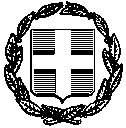 ΑΙΤΗΣΗ – ΥΠΕΥΘΥΝΗ ΔΗΛΩΣΗΕΚΠΑΙΔΕΥΤΙΚΟΥ Δ.Ε.ΓΙΑ ΣΥΜΜΕΤΟΧΗ ΣΤΗΝ ΚΕΝΤΡΙΚΗ ΕΠΙΤΡΟΠΗ ΕΙΔΙΚΩΝ ΜΑΘΗΜΑΤΩΝ ΕΤΟΥΣ 2021ΠΡΟΣ: ΥΠΟΥΡΓΕΙΟ ΠΑΙΔΕΙΑΣ ΚΑΙ ΘΡΗΣΚΕΥΜΑΤΩΝΓΕΝΙΚΗ ΔΙΕΥΘΥΝΣΗ ΨΗΦΙΑΚΩΝ ΣΥΣΤΗΜΑΤΩΝ, ΥΠΟΔΟΜΩΝ ΚΑΙ ΕΞΕΤΑΣΕΩΝΔιεύθυνση Εξετάσεων και Πιστοποιήσεων – Τμήμα Α’ Με ατομική μου ευθύνη και γνωρίζοντας τις κυρώσεις, που προβλέπονται από τις διατάξεις της παρ. 6 του άρθρου 22 του Ν. 1599/1986, δηλώνω ότι:Στις Πανελλαδικές Εξετάσεις των Ειδικών Μαθημάτων του τρέχοντος έτους α) δεν εξετάζεται ο/η σύζυγός μου ή άλλο πρόσωπο που συνδέεται μαζί μου με σχέση συγγένειας εξ αίματος ή εξ αγχιστείας μέχρι τρίτου βαθμούβ) δεν προετοιμάζω εκτός σχολικού προγράμματος υποψηφίους για τις πανελλαδικές εξετάσεις Ειδικών Μαθημάτων, ούτε συνδέομαι με οποιαδήποτε σχέση με ιδιωτικό εκπαιδευτικό φορέα στον οποίο προετοιμάζονται υποψήφιοι των πανελλαδικών εξετάσεων Ειδικών Μαθημάτωνγ) δεν είμαι συγγραφέας εξωσχολικού βοηθήματος το οποίο είναι συναφές με εξεταζόμενο μάθημα των πανελλαδικών εξετάσεων. Ημερομηνία: ……/……/2021                                                                                                                    Ο/Η Δηλών/ούσα                                                                                                                      …………………………..     (Υπογραφή - Ονοματεπώνυμο)1. Επώνυμο:2. Όνομα: 3. Πατρώνυμο:4. Μητρώνυμο:5. Κλάδος - ειδικότητα:6. Βαθμός:7. Σχολείο που υπηρετεί:8. Διεύθυνση Δ.Ε.:9. Περιφερειακή Διεύθυνση Εκπαίδευσης:10. Ειδικά Μαθήματα:1)10. Ειδικά Μαθήματα:2)11. Διεύθυνση Κατοικίας:	12. Τηλέφωνο εργασίας:13. Τηλέφωνο οικίας:14. Κινητό τηλέφωνο: